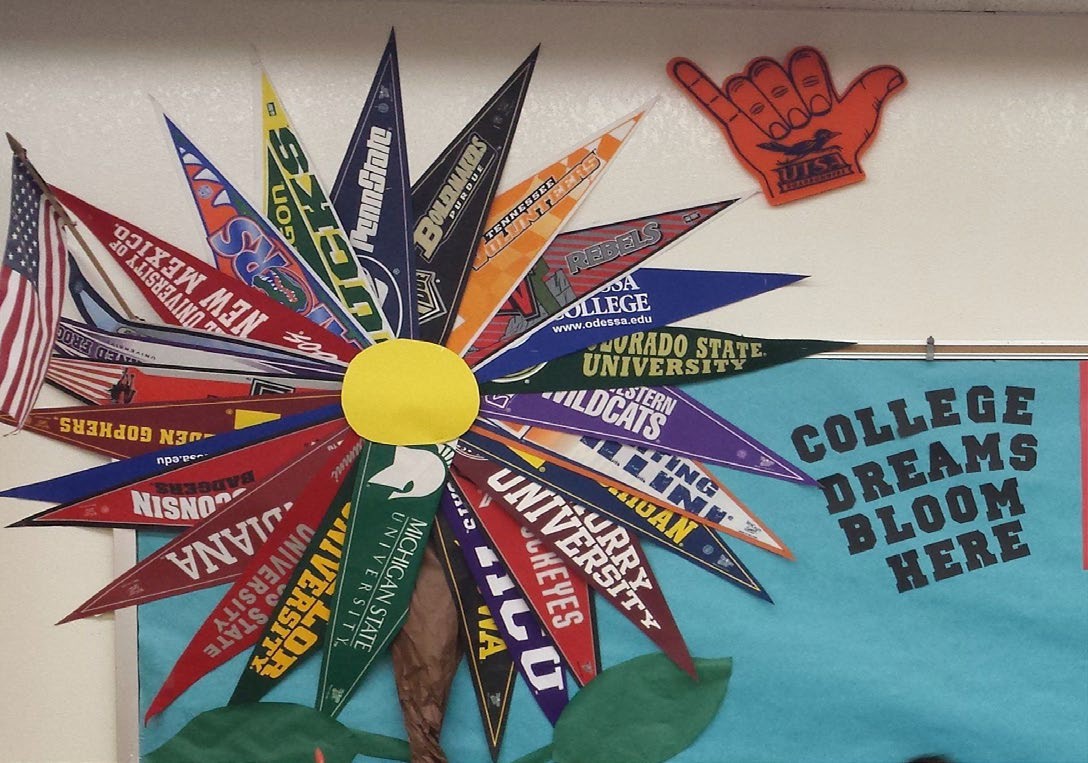 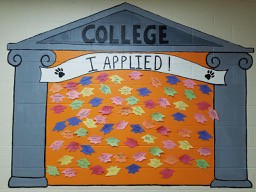 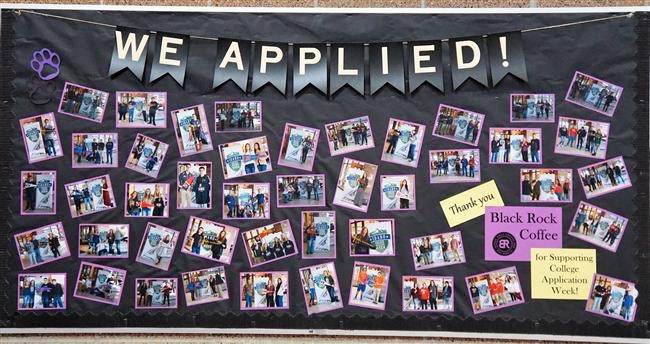 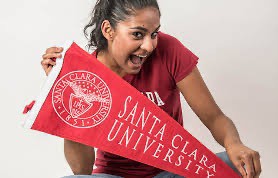 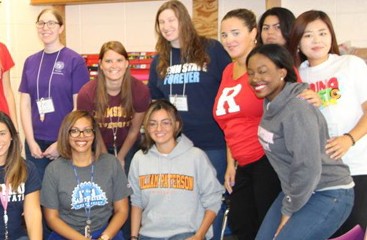 Bulletin BoardsCreate an "I Applied" bulletin board or wall in the cafeteria. Just before students go to lunch, pass out post- its for them to write their name and the name of school they applied to, and post it to the bulletin board.Or, you can have students hold college pennants and create a "photo booth." Staff can join in by wearing their own college t-shirts.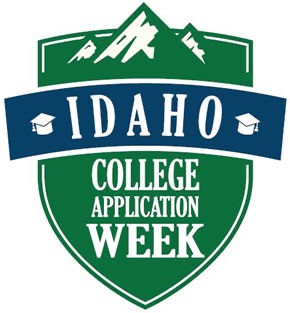 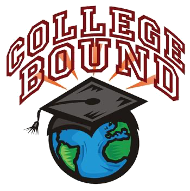 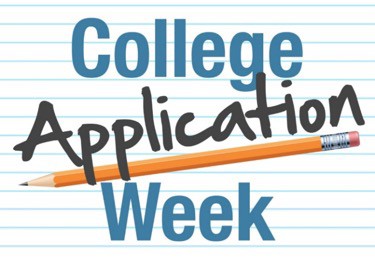 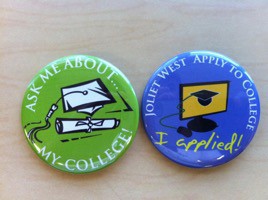 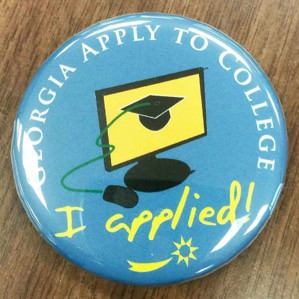 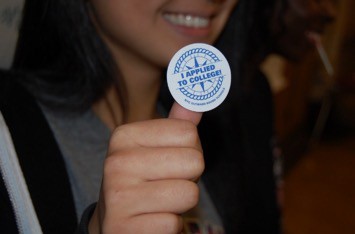 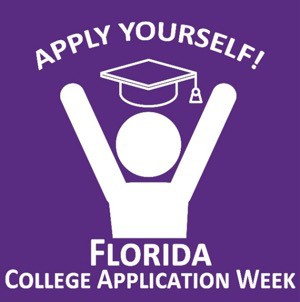 